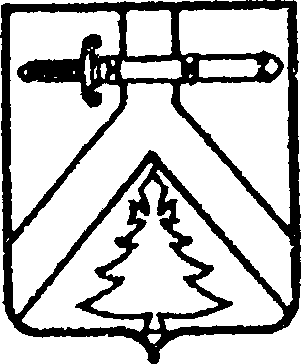 ИМИССКИЙ СЕЛЬСКИЙ СОВЕТ ДЕПУТАТОВКУРАГИНСКОГО РАЙОНА   КРАСНОЯРСКОГО КРАЯРЕШЕНИЕ13.06.2012                                       с.Имисское                                     № 40-104-рО перечне должностей муниципальной службы в администрации Имисского сельсовета, в отношении которых для граждан, их замещавших, после увольнения с муниципальной службы в течение двух лет установлены ограничения при заключении трудового договора(в редакции от 21.09.2012 №43-109-р, 26.11.2012 №47-129-р)Руководствуясь  пунктами 1, 2 статьи 12 Федерального закона от 25.12.2008 N 273-ФЗ "О противодействии коррупции", во исполнение пункта 4 Указа Президента Российской Федерации от 21.07.2010 N 925 "О мерах по реализации отдельных положений Федерального закона "О противодействии коррупции", руководствуясь статьями   20, 24 Устава Имисского сельсовета, сельский Совет депутатов РЕШИЛ:1. Утвердить перечень должностей муниципальной службы в администрации Имисского сельсовета в отношении которых для граждан, их замещавших, после увольнения с муниципальной службы в течение двух лет согласие на замещение должности в коммерческих и некоммерческих организациях на условиях трудового договора и (или) выполнение в данной организации работы (оказание данной организации услуги) в течение месяца стоимостью более ста тысяч рублей на условиях гражданско-правового договора (гражданско-правовых договоров), если отдельные функции муниципального управления данными организациями входили в должностные обязанности лица замещавшего должность муниципальной службы, дает комиссия по соблюдению требований к служебному поведению муниципальных служащих администрации Имисского сельсовета  и урегулированию конфликта интересов, согласно приложению.2. Установить, что гражданин, замещавший должность муниципальной службы, включенную в перечень должностей согласно приложению к настоящему Решению, в течение двух лет после увольнения с муниципальной службы обязан при заключении трудовых или гражданско-правовых договоров на выполнение работ (оказание услуг), указанных в пункте 1 настоящего Решения, сообщать работодателю сведения о последнем месте своей службы.3. Контроль за исполнением настоящего Решения возложить на главу Имисского сельсовета А.А.Зоткина.4. Решение вступает в силу со дня, следующего за днем его официального опубликования в газете «Имисские зори».Председатель сельского Совета депутатов                                     А.В.ТурчановГлава сельсовета                                                                                    А.А.Зоткин Приложение  к Решению сельского Совета депутатовот  13.06.2012  г. № 40-104-рПЕРЕЧЕНЬдолжностей муниципальной службы в администрации Имисского сельсовета, в отношении которых для граждан их замещавших, после увольнения  с  муниципальной службы в течение двух лет согласие на замещение должности  в коммерческих и некоммерческих  организациях, если отдельные функции муниципального управления данными организациями входили в должностные обязанности лица замещавшего должность муниципальной службы, дает комиссия по соблюдению требований к служебному поведению муниципальных служащих администрации Имисского сельсовета и урегулированию конфликта интересов№ п/пКатегория должностиГруппа должностиНаименование должности1руководителиглавнаяЗаместитель главы муниципального образования